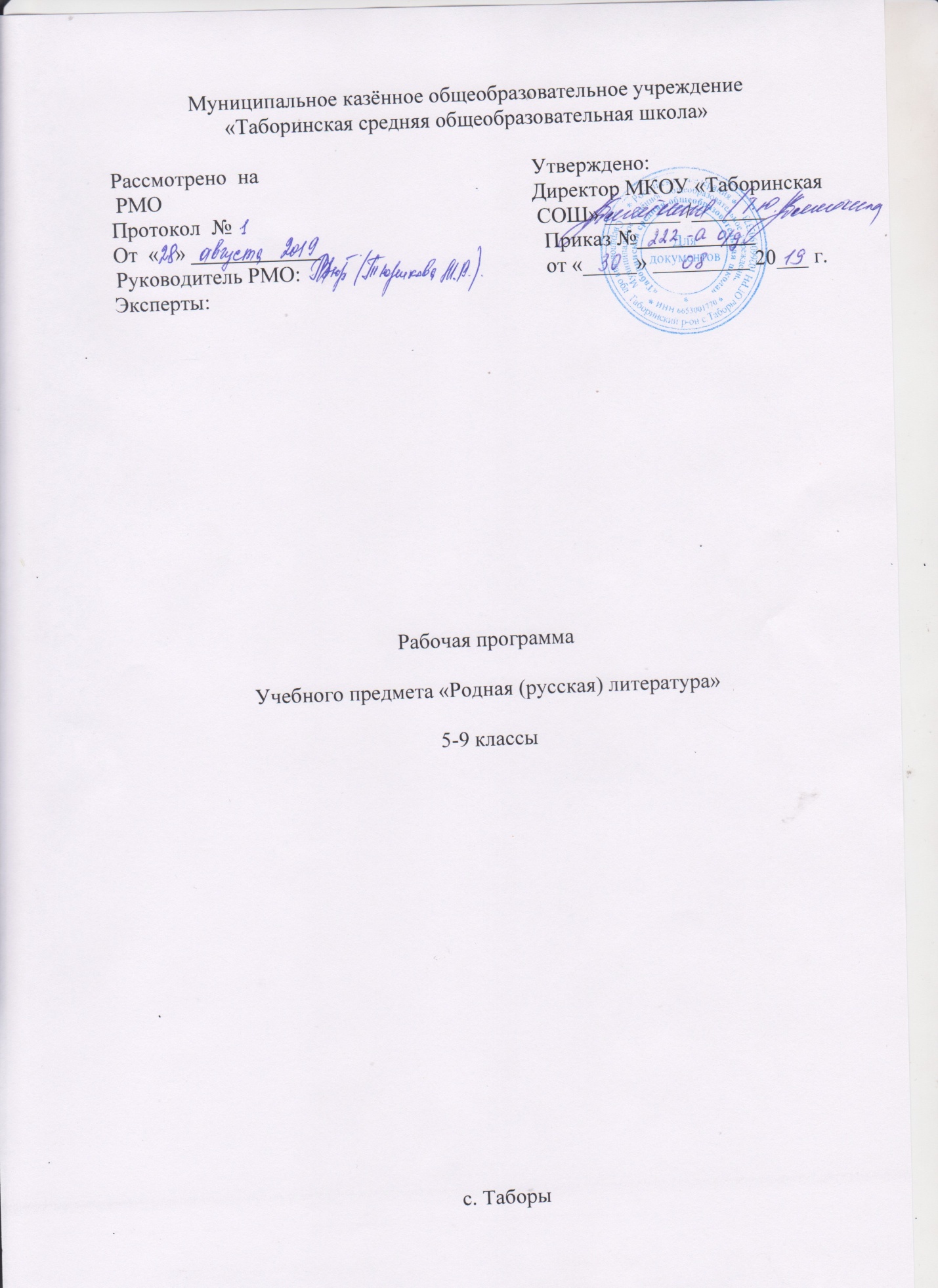 Пояснительная запискаРабочая программа по родной (русский) литературе для 5-9 классов составлена на основе Примерной основной образовательной программы основного общего образования.Данная программа конкретизирует содержание Стандарта, даёт распределение учебных часов по разделам курса, последовательность изучения тем и разделов с учетом межпредметных и внутрипредметных связей, логики учебного процесса, возрастных особенностей учащихся.Цель программы: воспитание уважительного и бережного отношение к родной литературе как величайшей духовной, нравственной и культурной ценности русского народа.   Задачи:формирование способности понимать и эстетически воспринимать произведения родной литературы;  обогащение духовного мира учащихся путем приобщения их к нравственным ценностям и художественному многообразию родной литературы, к отдельным ее произведениям; приобщение к литературному наследию своего народа;  формирование причастности к свершениям и традициям своего народа, осознание исторической преемственности поколений, своей ответственности за сохранение культуры народа; формирование умения актуализировать в художественных текстах родной литературы личностно значимые образы, темы и проблемы, учитывать исторический, историко-культурный контекст и контекст творчества писателя в процессе анализа художественного литературного произведения;обогащение активного и потенциального словарного запаса, развитие у обучающихся культуры владения родным языком во всей полноте его функциональных возможностей в соответствии с нормами устной и письменной речи, правилами речевого этикета.Объект изучения в учебном процессе − литературное произведение в его жанрово-родовой и историко-культурной специфике. Постижение произведения происходит в процессе системной деятельности школьников, как организуемой педагогом, так и самостоятельной, направленной на освоение навыков культуры чтения (вслух, про себя, по ролям; чтения аналитического, выборочного, комментированного, сопоставительного и др.) и базовых навыков творческого и академического письма, последовательно формирующихся на уроках родной литературы.Общая характеристика учебного курса ФГОС ООО признает приоритетной духовно-нравственную ценность литературы для школьника – будущего гражданина своей страны, любящего свой народ и уважающего его традиции, язык и культуру.   Изучение родной литературы играет ведущую роль в процессах воспитания личности, развития ее нравственных качеств и творческих способностей, в сохранении и развитии национальных традиций и исторической преемственности поколений.  Родная литература как культурный символ России, высшая форма существования российской духовности и языка в качестве школьного предмета посредством воздействия на эстетические чувства воспитывает в человеке патриотизм, чувства исторической памяти, принадлежности к культуре, народу и всему человечеству. Содержание программы каждого класса включает в себя произведения (или фрагменты из произведений) родной литературы, помогающие школьнику осмыслить её непреходящую историко-культурную и нравственно-ценностную роль.  Критерии отбора художественных произведений для изучения: высокая художественная ценность, гуманистическая направленность, позитивное влияние на личность ученика, соответствие задачам его развития и возрастным особенностям, культурно-исторические традиции.  В программе представлены следующие разделы: Устное народное творчество.Древнерусская литература. Русская литература XVIII в.Русская литература XIX в.Русская литература XX в. Место учебного курса «Родная литература»Учебный предмет «Родная (русская) литература» как часть образовательной области «Родной язык и литература» тесно связан с предметом «Родной русский язык». Родная литература является одним из основных источников обогащения речи учащихся, формирования их речевой культуры и коммуникативных навыков. Изучение языка художественных произведений способствует пониманию учащимися эстетической функции слова, овладению ими стилистически окрашенной родной речью.  Программа учебного предмета «Родная (русская) литература» предназначена для изучения в 5-9 классах и рассчитана на 17 часов.  В данной программе предусмотрены часы на выполнение практической части программы. Контрольные работы: в V- IX классах - 2 сочинения. Форма организации образовательного процесса - классно-урочная: традиционные уроки; нестандартные уроки: зачёт, семинар.   Виды и формы контроля:  письменный ответ на вопрос; выразительное чтение (чтение наизусть);сочинение на литературоведческую тему; проект.   Планируемые результаты изучения учебного предмета «Родная (русская) литература»Личностные результатыизучения предмета родная (русская) литература являются:  воспитание российской гражданской идентичности: патриотизма, любви и уважения к Отечеству, чувства гордости за свою Родину, прошлое и настоящее многонационального народа России; осознание своей этнической принадлежности, знание истории, языка, культуры своего народа, своего края, основ культурного наследия народов России и человечества;формирование осознанного, уважительного и доброжелательного отношения к другому человеку, его мнению, мировоззрению, культуре, языку, вере, гражданской позиции, к истории, культуре, религии, традициям, языкам, ценностям народов России;развитие морального сознания и компетентности в решении моральных проблем на основе личностного выбора, формирование нравственных чувств и нравственного поведения, осознанного и ответственного отношения к собственным поступкам;осознание значения семьи в жизни человека и общества, принятие ценности семейной жизни, уважительное и заботливое отношение к членам своей семьи; развитие чувства прекрасного – умение чувствовать красоту и выразительность русской речи, стремиться к совершенствованию собственной речи;устойчивый познавательный интерес к чтению, к ведению диалога с автором текста;  потребность в самовыражении через слово.Средством достижения этих результатов служат тексты художественной литературы, вопросы и задания к ним, проблемно-диалогическая технология, технология продуктивного чтения. Учащийся  научится:понимать литературу как одну из национально-культурных ценностей русского народа;уважительно относиться к родной литературе;оценивать свои и чужие поступки; проявлять внимание, желание больше узнать.  понимать определяющую роль родной литературы в развитии интеллектуальных, творческих способностей и моральных качеств личности;анализировать и характеризовать эмоциональные состояния и чувства окружающих, строить свои взаимоотношения с их учетом.Метапредметными результатами изучения курса родная (русская) литература является формирование УУД.  Регулятивные УУД:   формулировать в сотрудничестве с учителем проблему и цели урока; способствовать к целеполаганию, включая постановку новых целей;   анализировать в обсуждении с учителем условия и пути достижения цели; совместно с учителем составлять план решения учебной проблемы;  работать по плану, сверяя свои действия с целью, прогнозировать, корректировать свою деятельность под руководством учителя;в диалоге с учителем вырабатывать критерии оценки и определять степень успешности своей работы и работы других в соответствии с этими критериями. Учащийся научится:планированию пути достижения цели;установлению целевых приоритетов;  оценивать уровень владения тем или иным учебным действием (отвечать на вопрос «что я не знаю и не умею?»). учитывать условия выполнения учебной задачи; осуществлять итоговый контроль деятельности («что сделано») и пооперационный контроль («как выполнена каждая операция, входящая в состав учебного действия». Средством формирования регулятивных УУД служат технология продуктивного чтения и технология оценивания образовательных достижений.  Познавательные УУД:овладение навыками смыслового чтения;извлекать информацию (в сотрудничестве и при поддержке учителя), представленную в разных формах (сплошной текст; несплошной текст – иллюстрация, таблица, схема); владеть различными видами аудирования (выборочным, ознакомительным, детальным); перерабатывать в сотрудничестве с учителем и преобразовывать информацию из одной формы в другую (переводить сплошной текст в план, таблицу, схему и наоборот: по плану, по схеме, по таблице составлять сплошной текст);  излагать содержание прочитанного (прослушанного) текста подробно, сжато, выборочно;  пользоваться словарями, справочниками;  осуществлять анализ и синтез;  устанавливать причинно-следственные связи;  строить рассуждения.  Средством развития познавательных УУД служат тексты художественной литературы; технология продуктивного чтения.  Учащийся научится:строить сообщение в устной форме; находить в художественном тексте ответ на заданный вопрос; ориентироваться на возможное разнообразие способов решения учебной задачи; анализировать изучаемые объекты с выделением существенных и несущественных признаков; осуществлять синтез как составление целого из частей; проводить сравнение;устанавливать причинно-следственные связи в изучаемом круге явлений; проводить аналогии между изучаемым материалом и собственным опытом.  осуществлять запись (фиксацию) указанной учителем информации об изучаемом языковом факте; обобщать (выводить общее для целого ряда единичных объектов). Коммуникативные УУД:умение осознанно использовать речевые средства в соответствии с задачей коммуникации, для выражения своих чувств, мыслей и потребностей; планирования и регуляции своей деятельности; владение устной и письменной речью; монологической контекстной речью;учитывать разные мнения и стремиться к координации различных позиций в сотрудничестве (при поддержке направляющей роли учителя); уметь устанавливать и сравнивать разные точки зрения прежде, чем принимать решения и делать выборы;  слушать и слышать других, пытаться принимать иную точку зрения, быть готовым корректировать свою точку зрения; уметь задавать вопросы, необходимые для организации собственной деятельности и сотрудничества с партнером при непосредственной методической поддержке учителя;   уметь осуществлять взаимный контроль и оказывать в сотрудничестве необходимую взаимопомощь (в том числе и помощь учителя);  оформлять свои мысли в устной и письменной форме с учетом речевой ситуации, создавать тексты различного типа, стиля, жанра;   выступать перед аудиторией сверстников с сообщениями.Учащийся научится:устанавливать и вырабатывать разные точки зрения; аргументировать свою точку зрения; задавать вопросы.продуктивно разрешать конфликты на основе учѐта интересов и позиций всех участников, поиска и оценки альтернативных способов разрешения конфликтов; договариваться и приходить к общему решению в совместной деятельности; брать на себя инициативу в организации совместного действия (деловое лидерство).Все виды личностных и метапредметных УУД развиваются на протяжении обучения ребенка в 5 – 9  классах. Приращением в данных действиях становится глубина внутреннего осознания значимости данных действий и степень самостоятельности их применения. Предметными результатами изучения курса родная (русская) литература является сформированность следующих умений:осознание значимости чтения и изучения родной литературы для своего дальнейшего развития; формирование потребности в систематическом чтении как средстве познания мира и себя в этом мире, гармонизации отношений человека и общества, многоаспектного диалога; понимание родной литературы как одной из основных национально-культурных ценностей народа, как особого способа познания жизни; развитие способности понимать литературные художественные произведения, отражающие разные этнокультурные традиции;овладение процедурами смыслового и эстетического анализа текста на основе понимания принципиальных отличий литературного художественного текста от научного, делового, публицистического и т.п.;формирование умений воспринимать, анализировать,критически оценивать и интерпретировать прочитанное, осознавать художественную картину жизни, отраженную в литературном произведении, на уровне не только эмоционального восприятия, но и интеллектуального осмысления.Учащийся научится:владеть различными видами пересказа, пересказывать сюжет; выявлять особенности композиции, основной конфликт, вычленять фабулу;характеризовать героев-персонажей, давать их сравнительные характеристики;находить основные изобразительно-выразительные средства, характерные для творческой манеры писателя, определять их художественные функции;определять родо-жанровую специфику художественного произведения;выявлять и осмыслять формы авторской оценки героев, событий, характер авторских взаимоотношений с «читателем» как адресатом произведения;выражать личное отношение к художественному произведению, аргументировать свою точку зрения;ориентироваться в информационном образовательном пространстве: работать с энциклопедиями, словарями, справочниками, специальной литературой; пользоваться каталогами библиотек, библиографическими указателями, системой поиска в Интернете.Устное народное творчествоУчащийся научится:видеть черты русского национального характера в героях русских сказок; пересказывать сказку, чѐтко выделяя сюжетные линии, не пропуская значимых композиционных элементов, используя в своей речи характерные для сказки художественные средства;учитывая жанрово-родовые признаки произведений устного народного творчества, выбирать фольклорные произведения для самостоятельного чтения.Древнерусская литератураУчащийся научится:характеризовать отдельные эпизоды российской истории с помощью произведений древнерусской литературы;характеризовать исторических персонажей прочитанных произведений;формировать вывод о пафосе и идеях произведений древнерусской литературы.Русская литература XIX—XX вв.Учащийся  научится:осознанно воспринимать художественное произведение в единстве формы и содержания; выбирать путь анализа произведения, адекватный жанрово-родовой природе художественного текста; воспринимать художественный текст как произведение искусства, послание автора читателю, современнику и потомку; характеризовать нравственную позицию героев;формулировать художественную идею произведения;формулировать вопросы для размышления;участвовать в диспуте и отстаивать свою позицию;давать психологическую характеристику поступкам героев в различных ситуациях;создавать собственный текст аналитического и интерпретирующего характера в различных форматах; сопоставлять произведение словесного искусства и его воплощение в других видах искусства, аргументировано оценивать их; выразительно читать произведения лирики;вести самостоятельную проектно-исследовательскую деятельность и оформлять еѐ результаты в разных форматах (работа исследовательского характера, реферат, проект).Содержание учебного предмета5 класс.Своеобразие родной литературы.Родная литература как национально-культурная ценность народа.Русский фольклор.«Иван — крестьянский сын и чудо-юдо». Волшебная богатырская сказка героического содержания. Тема мирного труда и защиты родной земли. Иван — крестьянский сын как выразитель основной мысли сказки. Нравственное превосходство главного героя. Герои сказки в оценке автора-народа. Особенности сюжета. «Журавль и цапля», «Солдатская шинель» — народные представления ооценке автора-народа. Особенности сюжета. «Журавль и цапля», «Солдатская шинель» — народные представления о справедливости, добре и зле в сказках о животных и бытовых сказках .Древнерусская литература.Начало письменности у восточных славян и возникновение древнерусской литературы. Культурные и литературные связи Руси с Византией. Древнехристианская книжность на Руси.Легенды и предания. О граде Китеже. Атаман Кудеяр. Легенда о Кургане.Отзвуки фольклора в летописи. Герои старинных преданий  и их подвиги во имя мира на родной земле.еория литературы. Летопись (начальное представление).  Из литературы XVIII века.Михаил Васильевич Ломоносов. «Лишь только дневный шум умолк…».Из литературы XIX века.Басни. Толстой Л.Н «Два товарища», «Лгун», «Отец и  сыновья».Поэтический образ Родины. Вяземский П.А. Стихотворение «Первый снег».Станюкович К.М. Рассказ «Рождественская ночь».Литература  XX века. Пермяк Е.А. Сказка «Березовая роща».Гайдар А.П. «Тимур  и его  команда».  Пантелеев Л. «Шкидские  рассказы».Паустовский К.Г. «Заячьи лапы».Пришвин  М.М. «Остров спасения»Родная природа в произведениях поэтов ХХ века. Рубцов Н.М. «Родная деревня» Блок А. «Ты помнишь, в нашей бухте сонной…». Самойлов Д. «Сказка». Берестов В. «Почему-то в детстве…»6 класс.1.Своеобразие родной литературы. Значимость чтения и изучения родной литературы для дальнейшего развития человека. Родная литература как способ познания жизни.2.Русский фольклор. Воплощение в фольклорных произведениях национального характера, народных нравственных ценностей, прославление силы, справедливости, бескорыстного служения Отечеству.Сказка «Два Ивана – солдатских сына».Выразительное чтение произведения. Характеристика героев фольклорных произведений.3.Древнерусская литература. «Подвиг юноши Кожемяки» из сказаний о Святославе. Образное отражение жизни в древнерусской литературе.4.Литература XIX века. Н. Г. Гарин-Михайловский. «Детство Тёмы» (главы «Иванов», «Ябеда», «Экзамены»). Отрочество героя. Годы учебы как череда тяжких испытаний в жизни подростка. Мечты и попытки их реализовать. Жестокое нравственное испытание в главе «Ябеда». Предательство и муки совести героя. Преодоление героем собственных слабостей в главе «Экзамены».Ф.М. Достоевский. «Мальчики».Сострадание и сопереживание в романе Ф.М.Достоевского «Братья Карамазовы». Роль семьи в воспитании ребёнка.Поэтический образ Родины.И. С. Никитин. «Русь», «Сибирь!.. Напишешь это слово…»; М. Ю. Лермонтов. «Москва, Москва! люблю тебя, как сын...» (из поэмы «Сашка»); А. К. Толстой. «Край ты мой, родимый край», «Благовест». Автор и его отношение к родине в строках лирических стихотворений.Литература XXвека. Л.А. Чарская.  Рассказ «Тайна». Ранимость души подростка. Глубина человеческих чувств и способы их выражения в литературе..А.И. Приставкин.Рассказ «Золотая рыбка». Основная тематика и нравственная проблематика рассказа. Выразительные средства создания образов. Воспитание чувства милосердия, сострадания, заботы о беззащитном.Ю.Я. Яковлев «Рыцарь Вася». Благородство как следование внутренним нравственным идеалам.А. Алексин «Домашнее сочинение». Взрослые и дети. Радости и огорчения, расставания, сомнения и открытия, пора размышлений о жизни и о себе. Настоящая любовь.Р.П. Погодин «Время говорит – пора».Герои-подростки и их взаимоотношения с родителями в литературе и в жизни.Позиция автора. Взаимопонимание детей и родителей. Доброта и дружба.Стихи о прекрасном и неведомом. А. Блок «Там неба осветлённый край…», «Снег да снег…», В.Я. Брюсов. «Весенний дождь», Н.А. Заболоцкий «Утро», «Подмосковные рощи», А. Твардовский «Есть обрыв, где я, играя…», «Я иду и радуюсь…», А. Вознесенский «Снег в сентябре».Поэтическое изображение родной природы и выражение авторского настроения, миросозерцания.Слияние с природой, эмоциональное состояние лирического героя.класс.1.Русский фольклор. Героические былины. «Добрыня и змей», «Алеша Попович и ТугаринЗмеевич», «Святогор- богатырь».2.Древнерусская литература.«Моления Даниила Заточника»-памятник гражданственности, духовности и нравственности. «Повесть о горе-злосчастии». Тема трагической судьбы молодого поколения, старающегося порвать со старыми формами семейно-бытового уклада, домостроевской моралью.«Сказание о Борисе и Глебе». Тема добра и зла в произведениях древнерусской литературы.Литература XVIII века. А.Сумароков. «Эпиграмма». В.Капнист. «На кончину Гавриила Романовича Державина».Литература XIX века. Дедушка И.А.Крылов и его басни. А.С.Пушкин. «Скупой рыцарь». «Ужасный век, ужасные сердца.И.С.Тургенев. «Бурмистр», Влияние крепостного права на людей. «Певцы». Роль таланта(на выбор).А.П.Чехов. «Тоска», «Размазня». «Смех сквозь слезы».А.И.Куприн.«Изумруд». Сострадание к «братьям нашим меньшим».Литература XX века. А.Аверченко. Вечером». Характеристика раннего творчества писателя. Два мира в рассказе.Сатирические произведения. Сатира. Юмор.Тэффи. «Свои и чужие».. Проблема взаимоотношений между своими и чужими.М.Зощенко. «История болезни». Средства создания комического в рассказе.Н.Заболоцкий. «Некрасивая девочка». Вечная проблема красоты (внешней и внутренней.)В.Астафьев. «Мальчик в белой рубашке». Трагедия матери, потерявшей ребенка.Е.Носов. «Трудный хлеб». Уроки нравственности в рассказе.8 класс.1.Введение.Своеобразие курса родной литературы в 8 классе.Значение художественного произведения в культурном наследии страны.2.Из устного народного творчества. Фольклорные традиции в русской литературе. Народные песни в произведениях русской литерату Роль народных песен ("Как во городе было во Казани" и "Не шуми, мати зеленая дубравушка" и другие) в произведениях Пушкина: «Борис Годунов», «Дубровский», «Капитанская дочка», «Бахчисарайский фонтан» или Народные песни как средство раскрытия идейного содержания произведений Пушкина и Некрасова (поэма «Кому на Руси жить хорошо». Фольклор в поэме – это пословицы, сказочные персонажи, загадки).Древнерусская литература. А.Никитин. «Хождение за три моря» или «Житие протопопа Аввакума, им самим написанное» - памятник литературы в форме путевых записей, сделанных купцом из Твери Афанасием Никитиным во время его путешествия в индийское государство Бахмани в1468 гг.Литература XVIII века. Карамзин Н.М. Повесть « Евгений и Юлия». Произведение «Евгений и Юлия» как оригинальная «русская истинная повесть». Система образов.Литература XIX века. А.С.Пушкин «Пиковая дама». Проблема «человек и судьба» в идейном содержании произведения. Система образов-персонажей, сочетание в них реального и символического планов, значение образа Петербурга.Н.П.Вагнер "Христова детка"или Павел Засодимский «В метель и вьюгу». Рождественские рассказы. Мотив "божественного дитя".Поэзия 19 века.А. Толстой. Слово о поэте. "Князь Михайло Репнин". Исторический рассказ о героическом поступке князя М. Репнина в эпоху Ивана Грозного.Теория литературы: лиро-эпические произведения, их своеобразие и видыЛитература XX века. А.Т. Аверченко «Специалист» или другое произведение писателя. Сатирические и юмористические рассказы писателя. Тонкий юмор и грустный смех писателя.Проза о Великой Отечественной войне.  Л.Кассиль "Дорогие мои мальчишки» (главы). -Изображение жизни мальчишек во времяВеликой Отечественной войны, история о трудностях, опасностях и приключениях, о дружбе, смелости и стойкости.Д. Гранин и А. Адамович «Блокадная книга».(По выбору). –Героизм жителей осажденного фашистами Ленинграда, переживших тяжелейшие блокадные дни.Современная литература.Проза о подростках и для подростков последних десятилетий. Нравственная проблематика, гуманистическое звучание произведений.Д.Доцук. Рассказ о писательнице. "Голос"- повесть о том, как побороть страхи. Жизнь современных подростков в жестоком мире взрослых.Н. Назаркин «Мандариновые острова» (фрагменты)-повесть о мальчишкахкоторые едва ли не большую часть своей жизни проводят в больнице, но это не мешает им играть, фантазировать,придумывать воображаемые миры.9 класс.Древнерусскаялитература. Особенности развития древнерусской литературы.«Задонщина». Тема единения Русской земли.Из литературы XVIII века. «История государства Российского» (фрагмент). «Уважение к минувшему» в исторической хронике Н.М.Карамзина. Русские баснописцы 18 века. Басня «Ворона и лиса» В. К. Тредиаковского и А. П. Сумарокова.Из литературы XIX века.   Образ родной природы в стихах поэтов XIX в.Апухтин А.Н. Стихотворение «День ли царит, тишина ли ночная…». Поэтические традиции XIX века в творчестве Апухтина А.Н.Бестужев-Марлинский А.А. «Вечер на бивуаке». Лицемерие и эгоизм светского общества и благородство чувств героя рассказа.Из литературы XX века. И.А.Бунин. Рассказы из цикла «Темные аллеи». «Холодная осень».А.Толстой. «Русский характер» -своеобразный итог рассуждениям о русском человеке. Солженицын А.И. Цикл «Крохотки» – многолетние раздумья автора о человеке, о природе, о проблемах современного общества и о судьбе России.Ю. Бондарев. Рассказ «Простите нас!» Безнравственность забвения человека человеком. Тема благодарности воспитавшим нас людям, памяти о них. Психологизм рассказа Юрия Казакова «Запах хлеба». (илиК.Г.Паустовский. «Телеграмма». Отношение Насти к матери. Смысл названия рассказа). А.Грин. «Зеленая лампа». Что нужно человеку для счастья.Глубина философского обобщения в рассказе А. Платонова «В прекрасном и яростном мире».Екимов Б.П. «Ночь исцеления». Трагическая судьба человека в годы  Великой Отечественной войны. Толстая Т.Н. «Соня». Мотив времени – один из основных мотивов рассказа. Тема нравственного выбора. Образ «вечной Сонечки».Е. Габова.  Рассказ «Не пускайте Рыжую на озеро». Проблема отсутствия понимания между людьми.Захар Прилепин. «Белый квадрат». Нравственное взросление героя рассказа. Проблемы памяти, долга, ответственности, непреходящей человеческой жизни в изображении писателя.Тематический план по учебному предметуКалендарно-тематическое планирование 5 класс6 класс 7 класс8 класс9 классПримерные темы проектных и исследовательских работ5 – 6 классКниги вчера, сегодня, завтраЛитература и мой крайМои ровесники в литературных произведенияхЗнаменитые поэты и писатели моего городаЧто читают мои одноклассникиНоваторство А.П.Чехова и значение его творчества7 - 8 классГоворящие фамилии в произведениях писателейЛитературные премииПамятники литературным героямСимволика яблока в русской литературеОбразы растений и цветов в литературеПесни Б Окуджавы о Великой Отечественной войне8 – 9 классыШтампы и стереотипы в современной публичной речи.Мудрость словаМой ВысоцкийЧто читают в моем классеМатериально-техническое обеспечение:           Материальная база:проектор; экран; мультимедиаКомплекты:портреты великих писателей,  исторических лиц; программные иллюстрации.3) Программное обеспечение:операционная система Windows 98/Me (2000/XP);текстовый редактор MSWord;4) Интернет-ресурсы:Библиотеки:http://www.bibliogid.ruhttp://www.bibliotekar.ruКлассКоличество часов в неделюКоличество часов в год50,51760,51770,51780,51790,517Итого85РазделКоличество часов5 классУстное народное творчество4Древнерусская литература1Русская литература XIIIV века 1Русская литература XIX века4Русская литература XX века7Итого:176 классУстное народное творчество3Древнерусская литература1Русская литература XIIIV века 0Русская литература XIX века4Русская литература XX века9Итого:177 классУстное народное творчество1Древнерусская литература2Русская литература XIIIV века 1Русская литература XIX века7Русская литература XX века6Итого:178 классУстное народное творчество3Древнерусская литература2Русская литература XIIIV века 2Русская литература XIX века5Русская литература XX века5Итого:179 классУстное народное творчество0Древнерусская литература1Русская литература XIIIV века 2Русская литература XIX века2Русская литература XX века12Итого:17Всего:85№, датаНаименование разделов, темТема  урокаКоличество часов№, датаНаименование разделов, темТема  урокаКоличество часов1Своеобразие родной литературы.Родная литература как национально-культурная ценность народа12Русский фольклор.«Иван — крестьянский сын и чудо-юдо».Волшебная богатырская сказка героического содержания. Тема мирного труда и защиты родной земли. Иван — крестьянский сын как выразитель основной мысли сказки. Нравственное превосходство главного героя. Герои сказки в оценке автора-народа. Особенности сюжета. «Журавль и цапля», «Солдатская шинель» — народные представления о справедливости, добре и зле в сказках о животных и бытовых сказках33Древнерусская литература.Легенды и предания. О граде Китеже. Атаман Кудеяр. Легенда о Кургане.14Из литературы XVIII векаМихаил Васильевич Ломоносов.«Лишь только дневный шум умолк…».15Из литературы XIX века.Поэтический образ РодиныБасни. Толстой Л.Н«Два товарища», «Лгун», «Отец и  сыновья».15Из литературы XIX века.Поэтический образ РодиныДаль В.И. Сказка «Что значит  досуг?».15Из литературы XIX века.Поэтический образ РодиныВяземский П.А. Стихотворение «Первый снег».15Из литературы XIX века.Поэтический образ РодиныСтанюкович К.М. Рассказ «Рождественская ночь».16Литература  XX векаРодная природа в произведениях поэтов ХХ векаПермяк Е.А. Сказка «Березовая роща».16Литература  XX векаРодная природа в произведениях поэтов ХХ векаГайдар А.П. «Тимур  и его  команда».  26Литература  XX векаРодная природа в произведениях поэтов ХХ векаПантелеев Л. «Шкидские  рассказы».16Литература  XX векаРодная природа в произведениях поэтов ХХ векаПришвин  М.М. «Остров спасения»16Литература  XX векаРодная природа в произведениях поэтов ХХ векаРубцов Н.М. «Родная деревня» Блок А. «Ты помнишь, в нашей бухте сонной…».16Литература  XX векаРодная природа в произведениях поэтов ХХ векаСамойлов Д. «Сказка». Берестов В. «Почему-то в детстве…»1Всего 17№Наименование разделов, темТема урокаКоличество часов1.Своеобразие родной литературы.Значимость чтения и изучения родной литературы для дальнейшего развития человека. Родная литература как способ познания жизни.12.Русский фольклор.Воплощение в фольклорных произведениях национального характера, народных нравственных ценностей, прославление силы, справедливости, бескорыстного служения Отечеству.Сказка «Два Ивана – солдатских сына».Выразительное чтение произведения. Характеристика героев фольклорных произведений.23.Древнерусская литература.«Подвиг юноши Кожемяки» из сказаний о Святославе. Образное отражение жизни в древнерусской литературе.14.Литература XIX векаН. Г. Гарин-Михайловский. «Детство Тёмы» (главы «Иванов», «Ябеда», «Экзамены»). Отрочество героя. Годы учебы как череда тяжких испытаний в жизни подростка. Мечты и попытки их реализовать. Жестокое нравственное испытание в главе «Ябеда». Предательство и муки совести героя. Преодоление героем собственных слабостей в главе «Экзамены».14.Литература XIX векаФ.М. Достоевский. «Мальчики».Сострадание и сопереживание в романе Ф.М.Достоевского «Братья Карамазовы». Роль семьи в воспитании ребёнка.1Поэтический образ Родины.И. С. Никитин. «Русь», «Сибирь!.. Напишешь это слово…»; М. Ю. Лермонтов. «Москва, Москва! люблю тебя, как сын...» (из поэмы «Сашка»); А. К. Толстой. «Край ты мой, родимый край», «Благовест». Автор и его отношение к родине в строках лирических стихотворений.25.Литература XXвекаСтихи о прекрасном и неведомомЛ.А. Чарская.  Рассказ «Тайна». Ранимость души подростка. Глубина человеческих чувств и способы их выражения в литературе..15.Литература XXвекаСтихи о прекрасном и неведомомА.И. Приставкин.Рассказ «Золотая рыбка». Основная тематика и нравственная проблематика рассказаВыразительные средства создания образов. Воспитание чувства милосердия, сострадания, заботы о беззащитном.15.Литература XXвекаСтихи о прекрасном и неведомомЮ.Я. Яковлев «Рыцарь Вася». Благородство как следование внутренним нравственным идеалам.15.Литература XXвекаСтихи о прекрасном и неведомомА. Алексин «Домашнее сочинение». Взрослые и дети. Радости и огорчения, расставания, сомнения и открытия, пора размышлений о жизни и о себе. Настоящая любовь.15.Литература XXвекаСтихи о прекрасном и неведомомР.П. Погодин «Время говорит – пора».Герои-подростки и их взаимоотношения с родителями в литературе и в жизни.Позиция автора. Взаимопонимание детей и родителей. Доброта и дружба.25.Литература XXвекаСтихи о прекрасном и неведомомА. Блок «Там неба осветлённый край…», «Снег да снег…», В.Я. Брюсов. «Весенний дождь», Н.А. Заболоцкий «Утро», «Подмосковные рощи», А. Твардовский «Есть обрыв, где я, играя…», «Я иду и радуюсь…», А. Вознесенский «Снег в сентябре».Поэтическое изображение родной природы и выражение авторского настроения, миросозерцания.Слияние с природой, эмоциональное состояние лирического героя.3Всего17№Наименование разделов, темТема Количество часов1Русский фольклорГероические былины. «Добрыня и змей», «Алеша Попович и ТугаринЗмеевич», «Святогор- богатырь»12Древнерусская литература«Моления Даниила Заточника»-памятник гражданственности, духовности и нравственности. «Повесть о горе-злосчастии». Тема трагической судьбы молодого поколения, старающегося порвать со старыми формами семейно-бытового уклада, домостроевской моралью.«Сказание о Борисе и Глебе». Тема добра и зла в произведениях древнерусской литературы.23Литература XVIII века.А.Сумароков. «Эпиграмма». В.Капнист. «На кончину Гавриила Романовича Державина»14Литература XIX века.Дедушка И.А.Крылов и его басни.14Литература XIX века.А.С.Пушкин. «Скупой рыцарь». «Ужасный век, ужасные сердца».14Литература XIX века.И.С.Тургенев. «Бурмистр», Влияние крепостного права на людей. «Певцы». Роль таланта(на выбор).14Литература XIX века.А.П.Чехов. «Тоска», «Размазня». «Смех сквозь слезы».24Литература XIX века.А.И.Куприн.«Изумруд». Сострадание к «братьям нашим меньшим».25.Литература XXвека.А.Аверченко.«Вечером». Характеристика раннего творчества писателя. Два мира в рассказе.Сатирические произведения. Сатира. Юмор.15.Литература XXвека.Тэффи. «Свои и чужие».. Проблема взаимоотношений между своими и чужими.15.Литература XXвека.М.Зощенко. «История болезни». Средства создания комического в рассказе.15.Литература XXвека.Н.Заболоцкий. «Некрасивая девочка». Вечная проблема красоты (внешней и внутренней).15.Литература XXвека.В.Астафьев. «Мальчик в белой рубашке». Трагедия матери, потерявшей ребенка.15.Литература XXвека.Е.Носов. «Трудный хлеб». Уроки нравственности в рассказе.1Всего17№Наименование разделов, темТема Количество часов1Введение.Своеобразие курса родной литературы в 8 классе.Значение художественного произведения в культурном наследии страны12Из устного народного творчества.Фольклорные традиции в русской литературе. Народные песни в произведениях русской литературе. Роль народных песен ("Как во городе было во Казани" и "Не шуми, мати зеленая дубравушка" и другие) в произведениях Пушкина: «Борис Годунов», «Дубровский», «Капитанская дочка», «Бахчисарайский фонтан» или Народные песни как средство раскрытия идейного содержания произведений Пушкина и Некрасова (поэма «Кому на Руси жить хорошо». Фольклор в поэме – это пословицы, сказочные персонажи, загадки).ры. 23Древнерусская литература.А.Никитин. «Хождение за три моря», «Житие протопопа Аввакума, им самим написанное» - памятник литературы в форме путевых записей, сделанных купцом из Твери Афанасием Никитиным во время его путешествия в индийское государство Бахмани в1468 гг.24Литература XVIII века.Карамзин Н.М. Повесть «Евгений и Юлия». Произведение «Евгений и Юлия» как оригинальная «русская истинная повесть». Система образов25Литература XIX века.А.С.Пушкин «Пиковая дама». Проблема «человек и судьба» в идейном содержании произведения. Система образов-персонажей, сочетание в них реального и символического планов, значение образа Петербурга.25Литература XIX века.Н.П.Вагнер "Христова детка", Павел Засодимский «В метель и вьюгу». Рождественские рассказы. Мотив "божественного дитя".25Поэзия 19 века.А. Толстой. Слово о поэте. "Князь Михайло Репнин". Исторический рассказ о героическом поступке князя М. Репнина в эпоху Ивана Грозного.Теория литературы: лиро-эпические произведения, их своеобразие и виды16Литература XX века.А.Т. Аверченко «Специалист» или другое произведение писателя. Сатирические и юмористические рассказы писателя. Тонкий юмор и грустный смех писателя.27Проза о Великой Отечественной войне.Л.Кассиль "Дорогие мои мальчишки» (главы). -Изображение жизни мальчишек во время Великой Отечественной войны, история о трудностях, опасностях и приключениях, о дружбе, смелости и стойкости.18Современная литература.Проза о подростках и для подростков последних десятилетий.Нравственная проблематика, гуманистическое звучание произведений.Д.Доцук. Рассказ о писательнице. "Голос"- повесть о том, как побороть страхи. Жизнь современных подростков в жестоком мире взрослых.Н. Назаркин «Мандариновые острова» (фрагменты)-повесть о мальчишках, которые едва ли не большую часть своей жизни проводят в больнице, но это не мешает им играть, фантазировать, придумывать воображаемые миры 2Всего17№Наименование разделов, темТема Количество часов1ДревнерусскаяЛитература.Особенности развития древнерусской литературы.«Задонщина». Тема единения Русской земли..12Из литературы XVIII века.«История государства Российского» (фрагмент). «Уважение к минувшему» в исторической хронике Н.М.Карамзина.12Из литературы XVIII века.Русские баснописцы 18 века. Басня «Ворона и лиса» В. К. Тредиаковского и А. П. Сумарокова.13Из литературы XIX.Образ родной природы в стихах поэтов XIX в.Апухтин А.Н. Стихотворение «День ли царит, тишина ли ночная…». Поэтические традиции XIX века в творчестве Апухтина А.Н.13Из литературы XIX.Бестужев-Марлинский А.А. «Вечер на бивуаке». Лицемерие и эгоизм светского общества и благородство чувств героя рассказа14Из литературы XX века.И.А.Бунин. Рассказы из цикла «Темные аллеи». «Холодная осень».14Из литературы XX века.А.Толстой. «Русский характер» -своеобразный итог рассуждениям о русском человеке. 14Из литературы XX века.Солженицын А.И. Цикл «Крохотки» – многолетние раздумья автора о человеке, о природе, о проблемах современного общества и о судьбе России.24Из литературы XX века.Ю. Бондарев. Рассказ «Простите нас!» Безнравственность забвения человека человеком. Тема благодарности воспитавшим нас людям, памяти о них. 14Из литературы XX века.Психологизм рассказа Юрия Казакова «Запах хлеба». (илиК.Г.Паустовский. «Телеграмма». Отношение Насти к матери. Смысл названия рассказа)14Из литературы XX века.А.Грин. «Зеленая лампа». Что нужно человеку для счастья.14Из литературы XX века.Глубина философского обобщения в рассказе А. Платонова «В прекрасном и яростном мире».14Из литературы XX века.Екимов Б.П. «Ночь исцеления». Трагическая судьба человека в годы  Великой Отечественной войны.1Толстая Т.Н. «Соня». Мотив времени – один из основных мотивов рассказа. Тема нравственного выбора. Образ «вечной Сонечки»1Е. Габова.  Рассказ «Не пускайте Рыжую на озеро». Проблема отсутствия понимания между людьми.1Захар Прилепин. «Белый квадрат». Нравственное взросление героя рассказа. Проблемы памяти, долга, ответственности, непреходящей человеческой жизни в изображении писателя 1Всего17